         388758604DD749FCО проведении внутреннего анализакоррупционных рисковРуководствуясь законом Республики Казахстан «О противодействии коррупции», Типовыми правилами проведения внутреннего анализа коррупционных рисков, утвержденными приказом Председателя Агентства Республики Казахстан по делам государственной службы и противодействию коррупции от 19 октября 2016 года №12, ПРИКАЗЫВАЮ:1. Провести внутренний анализ коррупционных рисков НАО «Казахский национальный медицинский университет имени С.Д. Асфендиярова» (далее-Университет) по следующим направлениям: - Выявление коррупционных рисков в нормативных правовых актах, затрагивающих деятельность Университета; - Выявление коррупционных рисков в организационно-управленческой деятельности Университета;  2. Утвердить состав рабочей группы, для проведения внутреннего анализа коррупционных рисков, структурных подразделении, указанных в графике внутреннего анализа коррупционных рисков:Әнуар Ә.Ә. – председатель комиссии – комплаенс-офицер Антикоррупционной комплаенс службы (по согласованию);Кожахметова К.С. – руководитель Службы внутреннего аудита (по согласованию); Нагасбекова Б.С. – руководитель Департамента развития человеческих ресурсов;Лахов С.В. – руководитель Юридического департамента.Валханова А.А.– секретарь комиссии – корпоративный секретарь;  3. Утвердить график проведения внутреннего анализа коррупционных рисков в Университете на 2023 год согласно приложению к настоящему приказу. 4. Контроль за исполнением настоящего приказа возложить на Руководителя аппарата Искалиева А.М. (по согласованию).5. Административному департаменту (Тұрғынбаев М.Б.) обеспечить ознакомление заинтересованных лиц с настоящим приказом. 6. Настоящий приказ вступает в силу с момента подписания.И.О. Председателя Правления – Ректора                        Султангазиева С.Е.Приложение к приказуот «__» _____2023 года№______Графикпроведения внутренного анализа коррупционных рисков в НАО «Казахский национальный университет имени С.Д. Асфендиярова» на 2023 год«С.Ж.Асфендияров атындағы Қазақ ұлттық медицина университеті» коммерциялық емес акционерлік қоғамы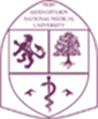 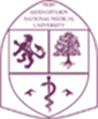 Некоммерческое акционерное общество «Казахский национальный медицинский университет имени С.Д.Асфендиярова»050012, Алматы қаласы, Төле би көшесі, 94 үйтелефон: +7/727/292-78-85, 292-79-37, 338-70-30факс: +7/727/292-13-88, e-mail: info@kaznmu.kz050012, город Алматы, улица Толе би, д.94телефон: +7/727/292-78-85, 292-79-37, 338-70-30факс: +7/727/292-13-88, e-mail: info@kaznmu.kz               БҰЙРЫҚ               ПРИКАЗ               15.08.2023                                     № 392              Алматы қаласы                  город Алматы№Наименование мероприятия и анализируемый период времениФорма завершения мероприятияОтветственное лицо, на которое возложена организация и проведение внутреннего анализа в субъекте противодействия коррупции  Срок проведения внутреннего анализа коррупционных рисковСрок направление аналитической справки в уполномоченный орган по противодействию коррупции (число, месяц, год)1Проведение внутреннего анализа коррупционных рисков в Департаменте науки с 2022 и 5 месяцев 2023 учебного годаАналитическая справкаӘнуар Ә.14.08.2023-30.11.202304.12.20232Проведение внутреннего анализа коррупционных рисков в Департаменте по клинической работе с 2022 и 5 месяцев 2023 учебного годаАналитическая справкаӘнуар Ә.14.08.2023-30.11.202304.12.20233Проведение внутреннего анализа коррупционных рисков в Департаменте социально воспитательной работы с 2022 и 5 месяцев 2023 учебного годаАналитическая справкаӘнуар Ә.14.08.2023-30.11.202304.12.20234Проведение внутреннего анализа коррупционных рисков в Департаменте развитие человеческих ресурсов с 2022 и 5 месяцев 2023 учебного годаАналитическая справкаӘнуар Ә.14.08.2023-30.11.202304.12.20235Проведение внутреннего анализа коррупционных рисков Департамент бухгалтерского учета и отчетности 2022 и 5 месяцев 2023 учебного годаАналитическая справка Әнуар Ә.14.08.2023-30.11.202304.12.20236Проведение внутреннего анализа коррупционных рисков в Департаменте академической работы совместно всех школ и кафедр по итогам с 2022 и 5 месяцев 2023 учебного годаАналитическая справкаӘнуар Ә.14.08.2023-30.11.202304.12.2023